Publicado en  el 07/02/2014 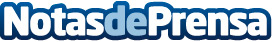 El Embajador de Cuba en España visita la Universidad CEU San PabloDatos de contacto:Nota de prensa publicada en: https://www.notasdeprensa.es/el-embajador-de-cuba-en-espana-visita-la_1 Categorias: Universidades http://www.notasdeprensa.es